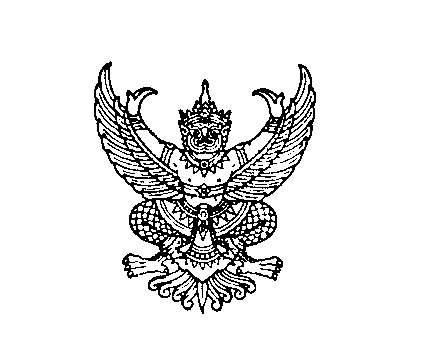 ที่ มท ๐๘๑๖.๒/ว                      	กรมส่งเสริมการปกครองท้องถิ่นถนนนครราชสีมา กทม. ๑๐๓๐๐				                                                     มิถุนายน  ๒๕๖๔เรื่อง    แจ้งข้อมูลนักเรียนทุนเสมอภาค (กลุ่มรอยต่อ)เรียน  ผู้ว่าราชการจังหวัด (ตามบัญชีแนบท้าย)อ้างถึง  หนังสือกรมส่งเสริมการปกครองท้องถิ่น ด่วนที่สุด ที่ มท ๐๘๑๖.๒/ว ๙๐๓ ลงวันที่ ๓ พฤษภาคม ๒๕๖๔       สิ่งที่ส่งมาด้วย  สำเนาหนังสือกองทุนเพื่อความเสมอภาคทางการศึกษา ที่ กสศ ๐๔/๒๒๑๔/๒๕๖๔ ลงวันที่ ๑๐ มิถุนายน ๒๕๖๔                                                               จำนวน 1 ชุดตามที่กรมส่งเสริมการปกครองท้องถิ่น ขอความร่วมมือจังหวัดแจ้งผลการจัดสรรเงินอุดหนุนเพิ่มเติม นักเรียนทุนเสมอภาค (กลุ่มรอยต่อ) พร้อมทั้งให้องค์กรปกครองส่วนท้องถิ่น ดำเนินการกำกับ ติดตาม การดำเนินงานของสถานศึกษาให้เป็นไปตามแนวทางการดำเนินงานโครงการจัดสรรเงินอุดหนุนแบบมีเงื่อนไขเพิ่มเติม นักเรียนทุนเสมอภาค (กลุ่มรอยต่อ) ให้เกิดประโยชน์สูงสุด ตรงตามหลักเกณฑ์ โปร่งใส ตรวจสอบได้ นั้น					กรมส่งเสริมการปกครองท้องถิ่น ขอแจ้งข้อมูลนักเรียนทุนเสมอภาค (กลุ่มรอยต่อ) ที่สถานศึกษาได้รายงานการศึกษาต่อและไม่ศึกษาต่อ เพื่อเป็นข้อมูลสำคัญสำหรับติดตามและช่วยเหลือนักเรียนทุนเสมอภาค ในการนี้ ขอความร่วมมือจังหวัดแจ้งองค์กรปกครองส่วนท้องถิ่นติดตามและช่วยเหลือนักเรียนทุนเสมอภาค 
(กลุ่มรอยต่อ) กรณีเด็กที่ไม่ได้ศึกษาต่อให้กลับเข้าสู่ระบบการศึกษาได้ทันเวลา รายละเอียดปรากฏตามสิ่งที่ส่งมาด้วยจึงเรียนมาเพื่อโปรดพิจารณาขอแสดงความนับถือ                                                         อธิบดีกรมส่งเสริมการปกครองท้องถิ่น กองส่งเสริมและพัฒนาการจัดการศึกษาท้องถิ่นกลุ่มงานยุทธศาสตร์การพัฒนาการจัดการศึกษาท้องถิ่นโทรศัพท์ ๐ ๒๒๔๑ ๙๐๐๐ ต่อ ๕๓๒๔โทรสาร ๐ ๒๒๔๑ ๙๐๒๑-๓ ต่อ ๓๑๘   